20 Mon PRAY for students & staff with personal & family challenges, physically & spiritually, that God will meet their needs and others will give help and encouragement. PRAY for Chaplain Cooper in his role within the College family.21 Tues PRAISE God for good rain as the wet season continues. Many tanks on the campus however are getting old & currently are unable to be replaced. PRAY for His provision for the year ahead & for careful use of water and other resources. Overseas friends are looking for alternate options for supplying clean water to chickens & gardens. Of particular concern is the bore pump which has caused big problems. Simon and Jesse are working hard on this.22 Wed Pray for wisdom for the IT staff constantly monitoring the large College needs, particularly dealing with power cuts and surges.23 Thurs PRAISE for continued recovery for John and Ann Hitchen in NZ after major health issues. Granddaughter Jennifer has been helping them. PRAY for Phil Tait in NZ having medical tests.24 Fri PRAY for wisdom for term 2 with the uncertainty of the virus and government rules. Pray that faculty and students will  be able to continue to teach, learn and live together in the grace, love and strength God provides. 25 Sat Continue to PRAY for a resolution of the need of a Finance Manager. The Principal has asked Garth Morgan (from NZ) to give assistance where possible to those in the Finance office so that there is good under-standing of the financial situation. PRAY that Nou may be able to give ongoing assistance in the future.26 Sun PRAISE God for those who work in the Poultry division. As this is the main source of funding for the College, we PRAY for God’s protection, wisdom & guidance for them. May all of the team leaders work together in unity and good purpose for the Lord’s sake.27 Mon As Poultry sales and production may be seriously impacted by the current situation, PRAY solutions will be found that allow income to continue. PRAY that the new Broiler project for Poultry will be successful with good markets.28 Tues PRAY for the work of the Evangelical Alliance (EAPNG) that they will have good influence in the country. Pray for President Matthias Hamaga, and Bosuk Anaisep (General Secretary) in their work. Bosuk’s wife Elizabeth will be finishing her contract this month as a nurse at CLTC.29 Wed PRAISE for faithful and generous donors from around the world who sponsor students and give to capital projects at CLTC.  PRAY for those who are working from afar looking for answers to the issues involving water, power, vehicle maintenance and other infrastructure issues.  30 Thurs PRAY for scientists around the world as they work around the clock finding the right vaccine to use for COVID-19. Pray that God would guide and bless them in this effort.Abbreviations:POM = Port MoresbyTEE = Theological Education by ExtensionCLTC has 3 campuses: The main campus is located at Banz. The two urban centres are located in Port Moresby and in Lae.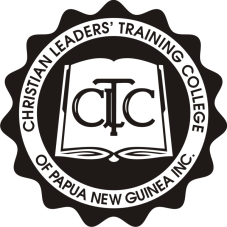 CHRISTIAN LEADERS’ TRAINING COLLEGE of PNGPRAISE AND PRAYER NOTESApril 20201 Wed PRAY for PNG facing the challenge of the COVID-19 virus. From 23 March the country has been in lockdown for 2 weeks. A State of Emergency has been enacted for 1 month. Prime Minister Marape called the nation to prayer & fasting on 25th. PRAY for wisdom & strength for National Leaders, nurses & doctors.2 Thur CLTC has ceased classes, but most students have stayed on campus as they regard it as a ‘safe place’. PRAY for God’s protection over the campus at this time and that the hygiene processes put in place by the college management will be strictly followed.3 Fri PRAISE God for our National Principal William and Iru Longgar. Pray for William who has been suffering flu-like symptoms for some months. Pray that he might be able to receive treatment & be restored fully to health & strength. PRAY for William in the heavy responsibilities of leadership at this time.4 Sat PRAY for the Renichs in the USA. The prolonged treatments needed by Retta have had some nasty side effects and she has spent a couple of months in hospital. While she has recently come home, she is extremely weak and needs the Lord’s healing touch. Pray for Bruce as he cares for her.5 Sun PRAY for children and young people on the Banz campus. It will be difficult with schools closed to provide them with healthy and safe activities. Pray for their ongoing learning in the weeks ahead. PRAY for Issachar & Elizabeth Meikwar in their roles as Youth Pastors.6 Mon PRAISE God for the CLTC Clinic providing medical and dental services to the community. PRAY for Wanure, Tracy & Ruthie in this, & for adequate medical supplies. PRAY for protection from flu for the CLTC family and the surrounding community. 7 Tues PRAY for workers and supervisors in all departments, that they will maintain good relationships and work together well and safely. Current travel restrictions are making it very difficult for drivers as they try to maintain College business. PRAY for safety at all times.8 Wed Last month Marg Rickard was rushed to hospital with breathing issues & suspected pneumonia. It was discovered she had a ruptured Mitral valve of her heart. We PRAISE God for the health care she received over the time, and eventually the open-heart surgery which has saved her life. She is now home recovering slowly with care from her family.9 Thur PRAY for the difficult situation that faces the College’s finances.Since the departure of our Finance Manager Nou Korema, Slendy Ganbangu has been acting Finance Manager. Please pray for her, Harold and Naida as they work hard to manage the financial system. PRAISE God that Nou has been able to return to CLTC for short visits to assist with outstanding work. PRAY that God will provide for this ongoing need.10 Fri PRAISE God for new enrolments for TEE this year. Also for MAF who deliver the courses around the country without charge. PRAY there will be further  enrolments,  & more volunteers to co-ordinate studies and tutor groups. Students at CLTC are also being given an opportunity to do a TEE course as are unemployed youth looking for educational opportunities. 11 Sat PRAISE God for the years of service given by Koka Duncan as faculty secretary. She has now resigned from that position so that she can complete her studies for the Diploma of Theology. PRAY for her husband Stephen and assistant librarians in their important work in the library.12 Sun For several weeks while the country has been in lockdown, the College has worshipped in individual family groups. PRAISE God that he is not confined to a church building and PRAY for the CLTC family as they worship today however that may be. May each one be conscious of God’s presence and mercy.13 Mon PRAY for God’s protection over the College, for people, property and animals. PRAY for the SICO security guards and their families who are involved in the College community. May they too be conscious of the Sovereign Lord and his presence as they work.14 Tues PRAY for the team working together on the Lae campus: Moses, Henoma, Simon and Jubal as well as their wives and families. As they work together in the complexities of a town situation, may they find many opportunities to teach, train and witness to many. May they know the Lord’s protection and provision daily.15 Wed The POM campus faces many challenges as the faculty and staff there work to provide relevant training for the city churches. PRAY that they will find opportunities for ministry & the funds to support them. Remember Duli, George, Ruth, Roslyn & Sammy.16 Thurs PRAY for Principal, William Longgar, and those in leadership in all the different departments of the College, that they will experience God’s strength and wisdom for each day particularly with the changing arrangements for the security of the country.17 Fri PRAISE God that the first stage of the solar electricity system is operating successfully on the hatchery. Over the last six months it has produced sufficient electricity to potentially save the College almost K100,000 annually at the PNG electricity rates.18 Sat Costs at CLTC for electricity are 20% of the income, so PRAY for Garth Morgan, Gordon Mock & Don McLean (NZ & Aus) who are working on the design and funding of phase 2 (panels & batteries) of the solar system. Funding is being raised through gifts & loans, repayable over three years with an interest rate payable on the remaining unpaid loan balance. For details contact garthmorgan@xtra.co.nz .19 Sun PRAISE for new and returning students this year who have been able to pay their fees. PRAY that all students will be able to finish paying their fees on time & that churches & families and student supporters will help them. Families with school children also need to find the money for school fees which is part of the education system.